MELLÉKLETEKmelléklet a ... /2018. (…) számú önkormányzati rendelethezA településkép, tájkép - meghatározó területeinek lehatárolása: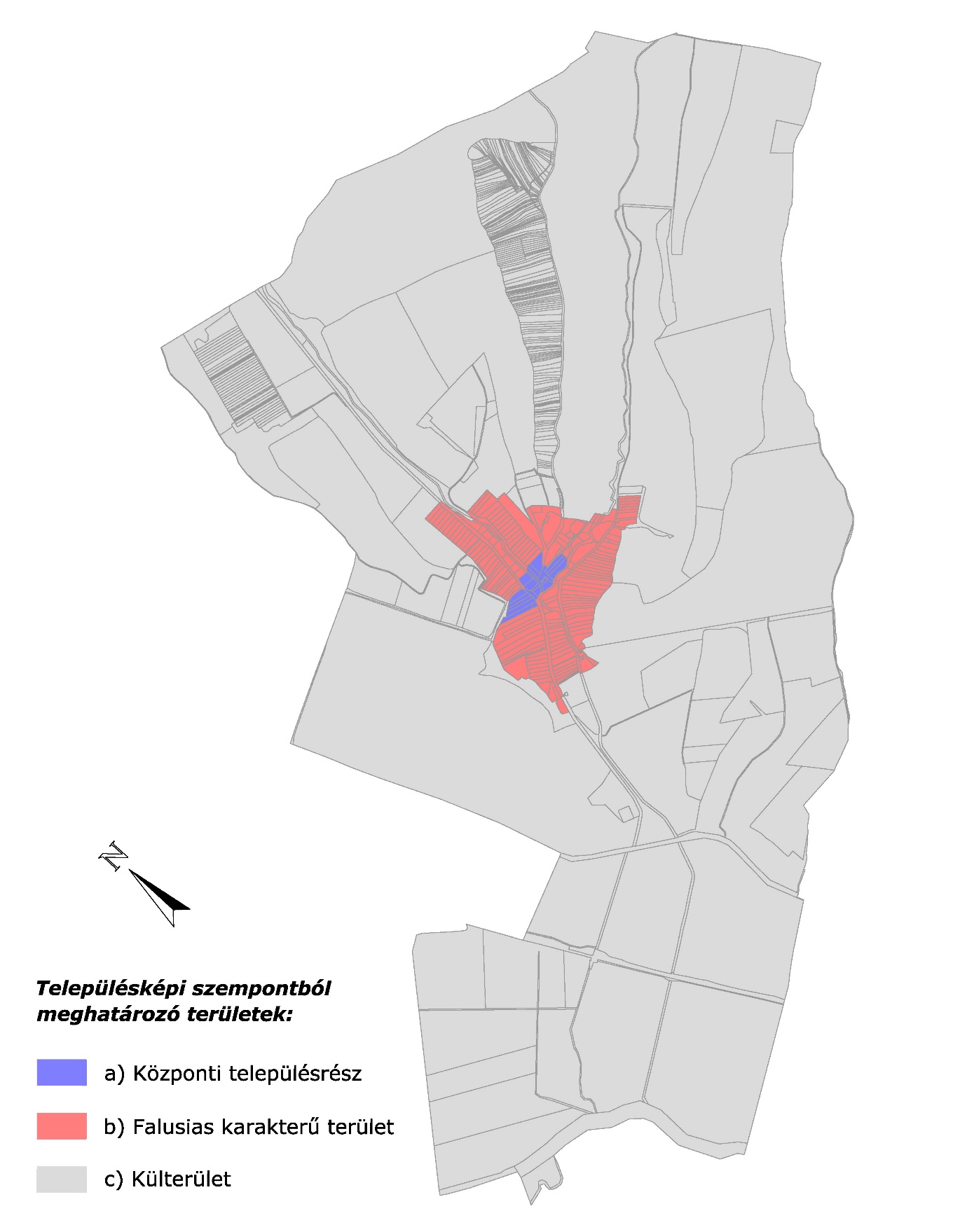 melléklet a ... /2018. (…) számú önkormányzati rendelethezHelyi területi védelemHelyi értékvédelmi terület: Kossuth L. utca 1-27 sz., 24-46 sz., Szabadság tér, Petőfi S. utca, Táncsics M. utca.melléklet a ... /2018. (…) számú önkormányzati rendelethezHelyi egyedi védelemSsz.	Utca			Házsz.			Hrsz.1.	Petőfi			8			1502.	Petőfi			10			152/13.	Petőfi			15			1894.	Petőfi			23			185/25.	Petőfi			29			1836.	Kossuth		60	 		617.	Kossuth		66			648.	Kossuth		729.	Szabadság	 	1	 		310.	Szabadság					143/211.	Dózsa			12			10212.	Táncsics					122melléklet a 	... /2018. (…) számú önkormányzati rendelethez					Településképi véleményezés – KÉRELEMZILIZ KÖZSÉG POLGÁRMESTERE  ZILIZ K É R E L E M1. Az építtető (tervező) neve, lakcíme:    (továbbá meg lehet adni elektronikus levélcímet, telefax számot és telefonos elérhetőséget)_______________________________________________________________________________2. A kérelemmel érintett ingatlan címe, helyrajzi száma: _______________________________________________________________________________ tervezett építmények száma és rendeltetése: _______________________________________________________________________________4. Az ingatlan adatai:    A telek területe: _____________________    A telek HÉSz szerinti építési övezeti besorolása: ______________________________________5. Az épület bruttó beépített alapterülete: _________________________________6. Az építtető(k) neve, lakcíme (amennyiben a tervező a kérelmező): _________________________________________________________________________7. A kérelem tárgyával összefüggésben korábban keletkezett szakmai vélemények, hatósági döntések (határozatok, végzések) megnevezése, iktatószáma, kelte:____________________________________________         _______________________ 7. A kérelemhez csatolt mellékletek:Építészeti-műszaki tervdokumentáció ________ pldÉpítészeti-műszaki tervdokumentáció digitális adathordozón (cd, dvd) ________ dbEgyéb szakhatósági állásfoglalás ________ pldEgyéb okirat ___________________________________________________________________Alulírott építtető (tervező) kérem, hogy a mellékelt tervdokumentáció szerinti építményről településképi véleményt alkotni szíveskedjenek.Kelt: _________________-, ______- év ______________hó ______nap         _____________________________             aláírás (kérelmező)melléklet a 	... /2018. (…) számú önkormányzati rendelethez			Településképi bejelentési tervdokumentáció – BejelentésZILIZ KÖZSÉG POLGÁRMESTERE  ZILIZK É R E L E M1. Az építtető (tervező) neve, lakcíme:    (továbbá meg lehet adni elektronikus levélcímet, telefax számot és telefonos elérhetőséget)________________________________________________________________________________2. A kérelemmel érintett ingatlan címe, helyrajzi száma: ________________________________________________________________________________ tervezett építmények száma és rendeltetése: ________________________________________________________________________________4. Az ingatlan adatai:    A telek HÉSz szerinti építési övezeti besorolása: _______________________________________5. Az építtető(k) neve, lakcíme (amennyiben a tervező a kérelmező): ________________________________________________________________________________6. A kérelem tárgyával összefüggésben korábban keletkezett szakmai vélemények, hatósági döntések (határozatok, végzések) megnevezése, iktatószáma, kelte:____________________________________________         _______________________  7. A kérelemhez csatolt mellékletek:Építészeti-műszaki tervdokumentáció ________ pldÉpítészeti-műszaki tervdokumentáció digitális adathordozón (cd, dvd) ________ dbEgyéb szakhatósági állásfoglalás _________ pldEgyéb okirat ____________________________________________________________________Alulírott építtető (tervező) kérem, hogy a mellékelt tervdokumentáció szerinti tevékenység településképi bejelentését tudomásul venni szíveskedjenek.Kelt: _________________-, ______- év ______________hó ______nap         ______________________________             aláírás (kérelmező)FÜGGELÉKEK1. függelék a ... /2018. (…) számú önkormányzati rendelethezTáj- és természetvédelem alatt álló területek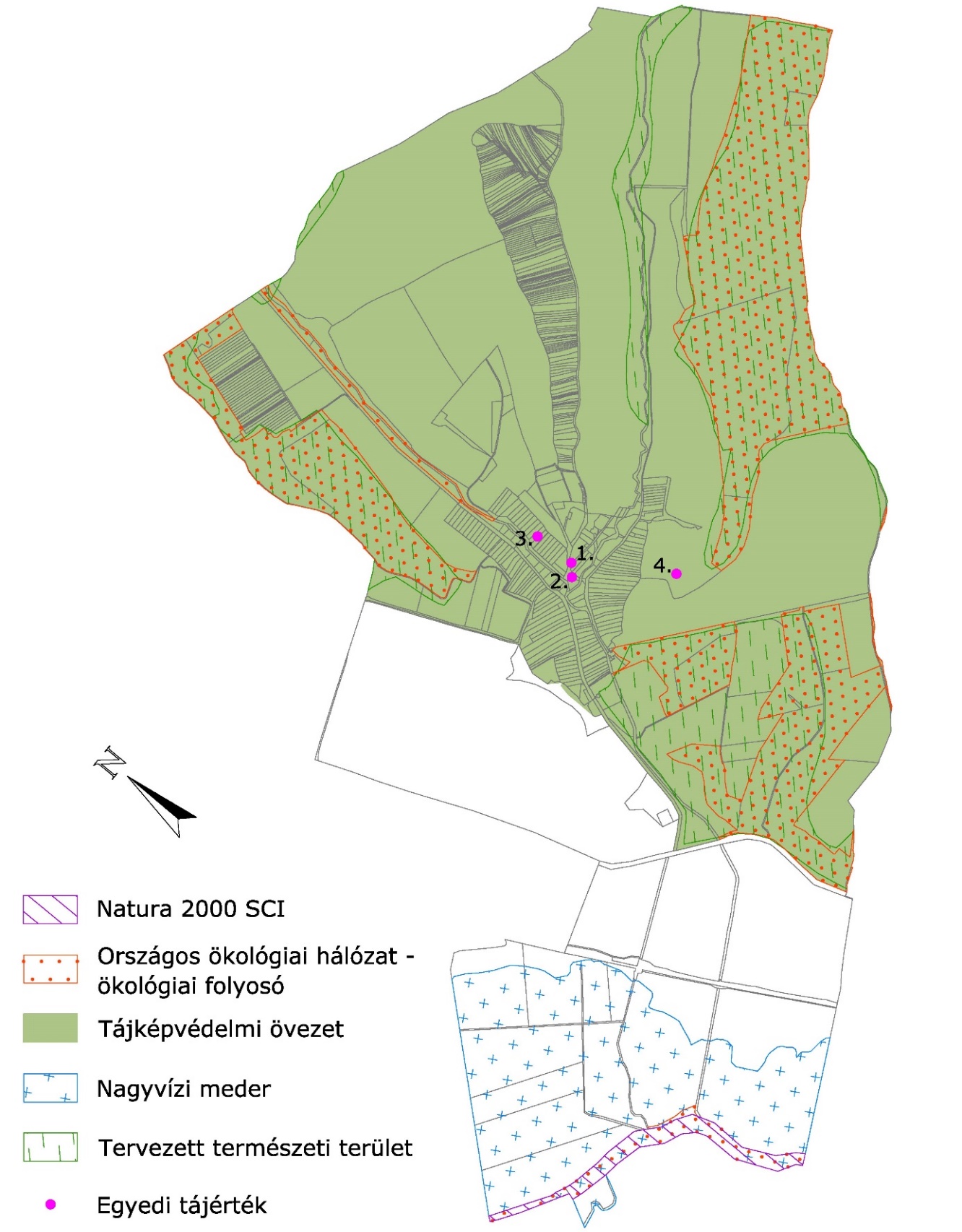 Egyedi tájértékekAz Aggteleki Nemzeti Park Igazgatóság felmérése2. függelék a ... /2018. (…) számú önkormányzati rendelethezKerülendő, inváziós növényfajokAz Aggteleki Nemzeti Park Igazgatóság adatszolgáltatása alapján1143/2014. EU rendeletaz idegenhonos inváziós fajok betelepítésének vagy behurcolásának és terjedésének megelőzéséről és kezelésérőlA rendelet alapján a tagországok képviselőiből álló inváziós fajok elleni védelemért felelős bizottság elfogadta azt a növény- és állatfajlistát, mely az Unió számára veszélyt jelentő inváziós idegenhonos fajok jegyzékét alkotja. A listán szereplő fajok egyedeire vonatkozó szigorú szabályok szerint tilos az egész EU területén forgalomba hozni és a természetbe kibocsátani akár egyetlen példányt is, de a behozatalra, tartásra, tenyésztésre, szaporításra, szállításra, kereskedelemre és felhasználásra is hasonlóan szigorú szabályok vonatkoznak.A listában szereplő növényfajok:Várhatóan az alábbi fajokkal fog bővülni a lista:269/2007. (X. 18.) Korm. rendeleta NATURA 2000 gyepterületek fenntartásának földhasználati szabályairólA kormányrendelet melléklete meghatározza azoknak a fajoknak a listáját, melyek inváziós és termőhely-idegen növényfajoknak tekinthetők, így az 5. § (2) bekezdés értelmében a Natura 2000 gyepterületeken ezek megtelepedését és terjedését meg kell akadályozni, állományuk visszaszorításáról gondoskodni kell mechanikus védekezéssel vagy speciális növényvédőszer-kijuttatással.Az érintett növényfajok:1. Fásszárú inváziós és termőhely-idegen növényfajok:2. Lágyszárú inváziós növényfajok:43/2010. (IV. 23.) FVM rendeleta növényvédelmi tevékenységrőlA rendelet 2. § (1) bekezdése értelmében a földhasználó és a termelő köteles védekezni az alábbi növények ellen: parlagfű (Ambrosia artemisiifolia), keserű csucsor (Solanum dulcamara), selyemkóró (Asclepias syriaca), aranka fajok (Cuscuta spp.).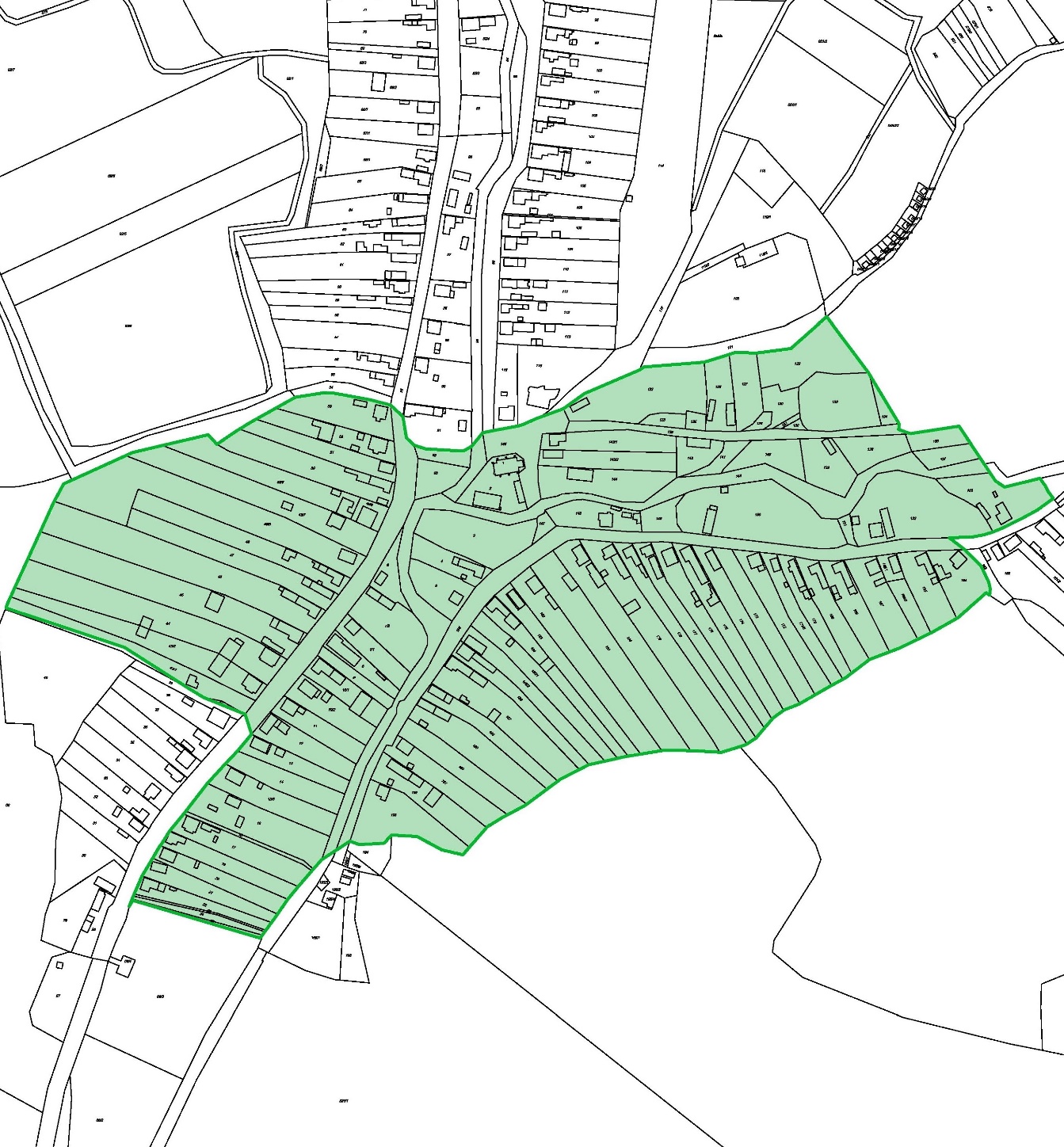 Ssz.NévPontos helyszínFőbb jellemzőkKor, keletkezés időpontjaÁllapot, állag1.LakóházA Táncsics M. u. és a Szőllős út sarkán.Fehérre meszelt tornácos ház, kis ablakokkal,kontyos  cseréptetővel.XX. sz. fordulójaMelléképületek romosak.2.Református templomSzabadság tér 3.Sárga kőporos, palatetős többször (utoljára 1926-ban) átépített templom. Az utolsó átépítés során régi értékéből sokat veszített. A téren központi jellegű tájelem.XIX. sz. végeJó állapotú.3.Régi temetőSzőllős út, a temető DK-i részében.Több elhagyott régi síremlék, kripta, fejfa az elhanyagolt, gazos domboldalon.XIX. sz-tólGaz benőtte, fejfák ledőltek, elkorhadnak.4.Rákóczi fája (Népmondai emlékhely)Erdő-alja dűlő, Ziliztől DK-re eső domb oldalában.Hatalmas méretű, 21 m magas, 607 cm kerületű kocsányos tölgy. Meghatározó tájképi elem, messziről észrevehető. Helyi monda szerint II. Rákóczi fejedelem egyszer alatta szállt meg.kb. 300 évesJó állapotú. Az elöregedés, ill. a szántóföldi művelés vegyszerei veszélyeztetik.Magyar névTudományos névBorfa, tengerparti seprűcserjeBaccharis halimifoliaKaliforniai tündérhínárCabomba carolinianaVízijácintEichhornia crassipesPerzsa medvetalpHeracleum persicumSosnowsky-medvetalpHeracleum sosnowskyiHévízi gázlóHydrocotyle ranunculoidesFodros átokhínárLagarosiphon majorNagyvirágú tóalmaLudwigia grandifloraSárgavirágú tóalmaLudwigia peploidesSárga lápbuzogányLysichiton americanusKözönséges süllőhínárMyriophyllum aquaticumKeserű hamisürömParthenium hysterophorusÖrdögfarok keserűfűPersicaria perfoliataKudzu nyílgyökérPueraria montana var. lobataMagyar névTudományos névKözönséges selyemkóróAsclepias syriacaVékonylevelű átokhínárElodea nuttalliiBíbor nebáncsvirágImpatiens glanduliferaFelemáslevelű süllőhínárMyriophyllum heterophyllumKaukázusi medvetalpHeracleum mantegazzianumÓriásrebarbaraGunnera tinctoriaTollborzfűPennisetum setaceumAlternanthera philoxeroidesMicrostegium vimineumMagyar névTudományos névakácRobinia pseudo-acaciaamerikai kőrisFraxinus americanabálványfaAilanthus altissimakeskenylevelű ezüstfaElaeagnus angustifoliafekete fenyőPinus nigraerdei fenyőPinus silvestrisgyalogakácAmorpha fruticosakései meggyPrunus serotinazöld juharAcer negundoMagyar névTudományos névalkörmösPhytolacca americanajapánkeserűfű fajokFallopia spp.kanadai aranyvesszőSolidago canadensismagas aranyvesszőSolidago giganteaparlagfűAmbrosia artemisifoliaselyemkóróAsclepias syriacasüntökEchinocystis lobata